PRAVEESH 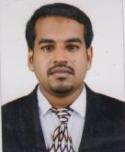 PRAVEESH.363478@2freemail.com  OBJECTIVETo make the most of my ability & acquaintance to grow knowledgeably & intellectually there by making a constructive contribution to the organization.  EDUCATIONAL  QUALIFICATIONDegree BA Functional English – 55% Calicut University Kerala, IndiaHigher Secondary- Humanities -75%(2007-March)Senior Secondary School Leaving Certificate- 58%(2005-March)ADDITIONAL KNOWLEDGES & QUALIFICATIONMicrosoft office toolsWindows & InternetLicensed broker certificate from National Insurance Academy India( As a part of Current Job)PROFESSIONAL EXPERIENCE INTEREST &  ACTIVITIESMeeting New PeopleInterested in Traveling HOBBIESListening MusicTravellingPERSONAL QUALITIESQuick LearnerSincere & Hardworking DECLARATIONI hereby declare that the above furnished information is genuine, to the best of my knowledge and belief.●Current Job :  IIIrd JobAs a Relationship Manager in Toyota Tsusho Insurance Broker India Pvt. Ltd DEC 2014 own wardsJob Roll:As a Relationship Manager for Toyota Car Dealers in KeralaKey ResponsibilitiesHandling Sales, Claims, Operational Support in Policy Issuance, Co-ordination with Head office. Approving & submitting Endorsements, Policy Cancellations. Product training for Insurance team, Preparing daily reports & MIS for stake holders.As a District Programme Officer in RELIANCE GICL FEB-2013 – DEC-2014sJob Roll:Dealing with the  Government provided Medical Insurances Mostly dealt with- RSBY( Rashtriya Swasthya Bhima Yogana) A central Govt Medical Insurance Policy.● IInd Job  ●Ist job        Key Responsibilities :Sales and Enrollment for Insurance schemes, Training for Sales & Enrollment team in Proposal filling and operational procedures, Training for Claim investigators, Sharing MIS to Stake holders, Liaising with different Stake holders such as District Collector, District Medical Officer, State Nodal Agency.  Customer Grievance Handling, Claim Handling both in operations and procedures.                                                                  As a Senior Sales Officer in CHOLA MS GENERAL INSURANCE CO.LTD  From March-2011 – Feb-2013Job Roll:Dealing with General Insurance Sales, Managing & Providing Service to Car Dealers, Insurance Agents, DSA s and Recruitment driving sales of new Insurance Agents. Policy Issuance through Insurance company portal, Policy Endorsements, Maintaining database for renewal potential.As an Insurance Executive in Toyota Passenger Car Dealer.April-2010 to March-2011Job Roll;Sales advising to walk in customers, Policy Issuance, Operational Responsibilities